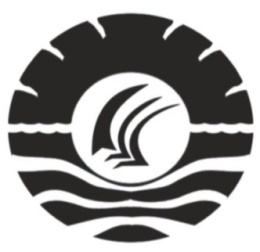 PENINGKATAN KEMAMPUAN MENYUSUN KALIMAT BAHASA INDONESIA MELALUI MEDIA GAMBAR KARIKATUR PADAMURID TUNAGRAHITA RINGAN KELAS DASAR IV DI SLB-C YPPLB MAKASSARSKRIPSIDiajukan kepada Fakultas Ilmu PendidikanUniversiras Negeri Makassar untuk Memenuhi Sebagian Persyaratan Memperoleh Gelar Sarjana Pendidikan (S.Pd)Oleh:RULIANA SARI064504046JURUSAN PENDIDIKAN LUAR BIASAFAKULTAS ILMU PENDIDIKAN UNIVERSITAS NEGERI MAKASSAR2012PERSETUJUAN PEMBIMBINGJUDUL:	PENINGKATAN KEMAMPUAN MENYUSUN KALIMAT   BAHASA INDONESIA MELALUI MEDIA GAMBAR KARIKATUR PADA MURID TUNAGRAHITA RINGAN KELAS DASAR IV DI SLB-C YPPLB MAKASSARAtas nama saudari :Nama			: Ruliana SariNim			: 064504046Jurusan			: Pendidikan Luar BiasaFakultas			: Ilmu PendidikanTelah diperiksa dan diteliti, dan dinyatakan siap untuk melaksanakan ujian meja.Makassar,      April 2012Disetujui oleh :Pembimbing I						 Pembimbing IIDrs. M. Shodiq AM, M.Pd				 Drs. Mufa’adi, M.SiNip. 19620518 199302 2 001				 Nip. 19561224 198503 1 005Disahkan:Ketua Jurusan PLB FIP UNMDr. Triyanto Pristiwaluyo, M.PdNip. 19590805 198503 1 005PERNYATAAN KEASLIAN SKRIPSISaya yang bertanda tangan di bawah ini:Nama	:	Ruliana SariNomor Stanbuk	:	064504046Jurusan	:	Pendidikan Luar BiasaFakultas	:	Ilmu PendidikanJudul Skripsi	:	Peningkatan Kemampuan Menyusun Kalimat Bahasa Indonesia Melalui Media Gambar Karikatur Pada Murid Tunagrahita Ringan Kelas Dasar IV SLB-C YPPLB MakassarMenyatakan dengan sebenarnya bahwa skripsi yang saya tulis ini benar merupakan hasil karya saya sendiri dan bukan merupakan pengambilalihan tulisan atau pikiran orang lain yang  saya akui sebagai hasil tulisan atau pikiran sendiri.Apabila dikemudian hari terbukti atau dapat dibuktikan bahwa skripsi ini hasil jiblakan, maka saya bersedia menerima sanksi atas perbuatan tersebut sesuai ketentuan yang berlaku.							     Makassar,  	April 2012					                            Yang membuat pernyataan,RULIANA SARIMOTTOHidup ini memerlukan suatu pengorbanan,Pengorbanan memerlukan perjuangan,Perjuangan memerlukan kesabaran.Kesabaran adalah salah satu kunci kesuksesanKarya ini kuperuntukkan kepada Ayahanda dan Ibunda,Saudara-saudaraku tercinta, serta orang-orang yang kusayangidan menyayangi. Tiada balas budi yang berharga,kecuali rasa hormat dan cinta kasihku.ABSTRAKRuliana Sari. 2012. Peningkatan Kemampuan Menyusun Kalimat Bahasa Indonesia Melalui Media Gambar  Karikatur Pada Murid Tunagrahita Ringan Kelas Dasar IV SLB-C YPPLB Makassar. Skripsi. Dibimbing oleh Drs. M. Shodiq AM, M.Pd., dan Drs. Mufa’adi M.Si. Fakultas Ilmu Pendidikan Universitas Negeri Makassar.Masalah pokok penelitian yaitu apakah penggunaan media gambar karikatur dapat meningkatkan kemampuan menyusun kalimat Bahasa Indonesia pada murid tunagrahita ringan kelas dasar IV SLB-C YPPLB Makassar. Tujuan penelitian ini adalah Untuk mengetahui kemampuan menyusun kalimat Bahasa Indonesia dengan menggunakan media gambar karikatur murid tunagrahita ringan kelas dasar IV SLB-C YPPLB Makassar. Penelitian ini adalah peneitian deskriptif kuantitatif. Subjek dalam penelitian ini yaitu murid kelas dasar IV di SLB-C YPPLB Makassar tahun ajaran 2010/2011 sebanyak 5 orang. Penelitian ini dilakukan dalam dua tahap pada kelima subjek penelitian yaitu tes Awal dan tes Akhir. Pengumpulan data dengan teknik observasi dan tes tulis, sedangkan teknik analis data yaitu analisis deskriptif. Hasil penelitian pada tes awal atau sebelum menggunakan media gambar karikatur dalam menyusun kalimat, kelima murid tunagrahita ringan kelas dasar IV memperoleh nilai kemampuan menyusun kalimat masih di bawah kriteria ketuntasan minimal, yaitu Mn dengan nilai 5,75, As dengan nilai 5,25, Nr dengan nilai 5,5, Kt dengan nilai 5, Dn dengan nilai 4. Untuk tes akhir atau setelah menggunakan media gambar karikatur dalam menyusun kalimat, kelima murid tunagrahita ringan kelas dasar IV memperoleh nilai akhir kemampuan menyusun kalimat di atas kriteria ketuntasan minimal, yaitu Mn dengan nilai 8,25, As dengan nilai 7, Nr dengan nilai 8, Kt dengan nilai 6,5, Dn dengan nilai 6. Hal ini menunjukkan bahwa kelima murid tunagrahita ringan kelas dasar IV di SLB-C YPPLB Makassar memperoleh nilai yang lebih tinggi pada tes akhir dari pada nilai yang diperoleh pada tes awal. Berdasarkan hasil penelitian ini maka dapat disimpulkan bahwa penggunaan media gambar karikatur dapat meningkatkan kemampuan menyusun kalimat Bahasa Indonesia pada murid tunagrahita ringan kelas dasar IV di SLB-C YPPLB Makassar.PRAKATA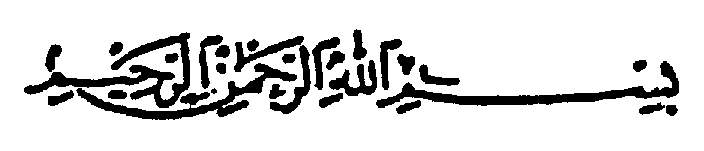 Dengan memanjatkan puji dan syukur ke hadirat Allah SWT atas limpahan rahmat dan karunia-Nya sehingga penulis dapat menyelesaikan skripsi ini. Penulis menyadari bahwa skripsi ini kurang sempurna dan tidak menutup kemungkinan ditemukan kekurangan dan kekeliruan dalam penyusunan skripsi ini. Oleh karena itu, dengan segala kerendahan hati penulis mengharapkan saran yang sifatnya membangun demi kesempurnaan skripsi ini ke depan. Skripsi ini disusun sebagai persyaratan kelengkapan untuk menyelesaikan studi strata satu (S1) untuk mencapai gelar sarjana Pendidikan Luar Biasa, Universitas Negeri Makassar. Penyusunan skripsi ini banyak menghadapi kendala-kendala karena berbagai keterbatasan, dan penulis menyadari bahwa skripsi ini tidak akan selesai tanpa bantuan dari berbagai pihak terutama kepada Bapak Drs. M. Shodiq AM, M.Pd. selaku Pembimbing I dan Bapak Drs. Mufa’adi, M.Si. selaku Pembimbing II. Selain itu, penulis menyampaikan terimakasih yang sebesar-besarnya kepada yang terhormat:Bapak Prof. Dr. H. Aris Munandar, M.Pd. selaku Rektor Universitas Negeri Makassar yang telah memberikan kesempatan kepada penulis untuk melanjutkan pendidikan di Universitas Negeri Makassar.Bapak Prof. Dr. Ismail Tolla, M.Pd. selaku Dekan Fakultas Ilmu Pendidikan Universitas Negeri Makassar yang telah memberikan kesempatan studi di Fakultas Ilmu Pendidikan Universitas Negeri Makassar.Bapak Drs. Triyanto Pristiwaluyo, M.Pd. dan Drs. Nahrawi, M.Si. selaku Ketua dan sekertaris Jurusan Pendidikan Luar Biasa Fakultas Ilmu Pendidikan Universitas Negeri Makassar yang telah begitu banyak memberikan bimbingan selama penulis penulis mengikuti perkuliahan.Bapak dan Ibu Dosen Jurusan Pendidikan Luar Biasa Fakultas Ilmu Pendidikan Universitas Negeri Makassar yang telah banyak membimbing dan membekali ilmu pengetahuan kepada penulis selama mengikuti perkuliahan.Ibu Dra. Hj. Tiktik Suarsih selaku Kepala SLB-C YPPLB Makassar dan Anastasi Paberu, S.Pd selaku guru kelas di SLB-C YPPLB Makassar yang telah banyak membantu penulis selama melakukan penelitian.Ayahanda Ewa Hamzah dan Ibunda Hasna tercinta yang telah memberikan motivasi dan doa restunya selama penyusunan skripsi.Saudaraku Rachman Syah, Risnawati, Risky Wahyuningsih, Ridwan Syah dan Risa Hasmila Sari yang selama ini memberiku motivasi dan semangat yang kuat sehingga penyusunan skripsi ini dapat terselesaikan sebagaimana mestinya.Andika Ayayup, S.Pd, yang telah memberikan motivasi, perhatian, selalu mendampingiku di saat suka maupun duka dan membuat hidupku semakin bermakna.Sahabatku Zulfikah, Asniati, Astuti Abdullah, Handayani, Wahyu Firmansyah dan Fair terima kasih atas dukungan dan sumber inspirasinya selama penulis mengikuti perkuliahan.Teman-teman mahasiswa PLB angkatan 2006 yang tidak dapat penulis sebutkan satu persatu, terima kasih atas dukungannya.Atas segala bantuan yang diberikan, hanya kepada Allah SWT Rabbul Alamin penulis memohon semoga amal baik Bapak, Ibu dan saudara (i) mendapat Ridho dan balasan yang lebih baik dari-Nya.					Makassar,	April 2012Penulis,DAFTAR ISI         HalamanDAFTAR TABELDAFTAR DIAGRAMDAFTAR LAMPIRANHALAMAN JUDUL.................................................................................LEMBAR PERSETUJUAN.....................................................................PERNYATAAN KEASLIAN SKRIPSI...................................................MOTTO....................................................................................................ABSTRAK................................................................................................PRAKATA................................................................................................DAFTAR ISI.............................................................................................DAFTAR TABEL.....................................................................................DAFTAR DIAGRAM...............................................................................DAFTAR LAMPIRAN.............................................................................BAB I PENDAHULUAN.........................................................................Latar belakang...............................................................................Rumusan Masalah.........................................................................Tujuan Penelitian..........................................................................Manfaat Penelitian........................................................................BAB II KAJIAN PUSTAKA, KERANGKA PIKIR, DAN PERTANYAAN PENELITIAN...............................................................Kajian Pustaka...............................................................................Kerangka Pikir..............................................................................Pertanyaan Penelitian....................................................................BAB III METODE PENELITIAN...........................................................Pendekatan dan Jenis Penelitian...................................................Peubah dan Definisi Operasional.................................................Populasi.........................................................................................Teknik Pengumpulan Data............................................................Teknik Analisis Data.....................................................................BAB IV HASIL PENELITIAN DAN PEMBAHASAN..........................Hasil Penelitian.............................................................................Pembahasan ..................................................................................BAB V PENUTUP...................................................................................Kesimpulan...................................................................................Saran..............................................................................................DAFTAR PUSTAKA...............................................................................LAMPIRANiiiiivvviviixxiixiiixiv1155677272829293030313235354853535355Nomor TabelNama TabelHalaman4.14.24.34.44.54.64.74.8Analisis Hasil Tes Murid Kelas Dasar IV SLB-C YPPLB Makassar, sebelum menggunakan mediagambar karikatur……………………….............................Rekapitulasi Kegiatan Hasil Tes sebelum dan setelah menggunakan media gambar karikatur pada murid Tunagrahita Ringan kelas dasar IV diSLB-C YPPLB Makassar…………………………………..Analisis Hasil Tes kemampuan menyusun kalimat pada Pertemuan Pertama Murid Tunagrahita ringan kelas dasar IV diSLB-C YPPLB Makassar……………………………..Analisis Hasil Tes kemampuan menyusun kalimat pada Pertemuan Kedua Murid Tunagrahita ringan SDLB di SLB-C YPPLB Makassar…………………………………..Analisis Hasil Tes kemampuan menyusun kalimat pada Pertemuan Ketiga Murid Tunagrahita ringan SDLB di SLB-C YPPLB Makassar…………………………………Analisis Hasil Tes kemampuan menyusun kalimat pada Pertemuan Keempat Murid Tunagrahita ringan SDLB di SLB-C YPPLB Makassar…………………………………Analisis Hasil Tes Murid Kelas Dasar IV SLB-C YPPLB Makassar, setelah menggunakan media gambar karikatur……………………………………………...........Rekapitulasi Nilai pada Murid Tunagrahita Ringan Kelas Dasar IV Di SLB-C YPPLB Makassar……………………3537384041434547Nomor DiagramNama DiagramHalaman4.14.24.34.44.54.64.7Perolehan hasil tes kemampuan menyusun kalimat sebelum menggunakan media gambar karikatur………….Nilai tes pertemuan pertama………………………………Nilai tes pertemuan kedua…………………………………Nilai tes pertemuan ketiga………………………………...Nilai tes pertemuan keempat………………………………Perolehan hasil tes kemampuan menyusun kalimat setelah menggunakan media gambar karikatur……………………Perolehan hasil tes kemampuan menyusun kalimat sebelum dan setelah menggunakan media gambar karikatur……………………………………………………36394142444648Nomor LampiranNama LampiranHalaman1234567Kurikulum Bahasa Indonesia kelas dasar IV SLB-C YPPLB Makassar………………………………………….Kisi-kisi Instrumen Penelitian…………………………….Instrumen Penelitian.……………………………………..Data Observasi……………………………………………Data Hasil Penelitian………………………………...........Hasil Penilaian…………………………………………….Rencana Pelaksanaan Pembelajaran………………………Persuratan Penelitian………………………………………57585961626467